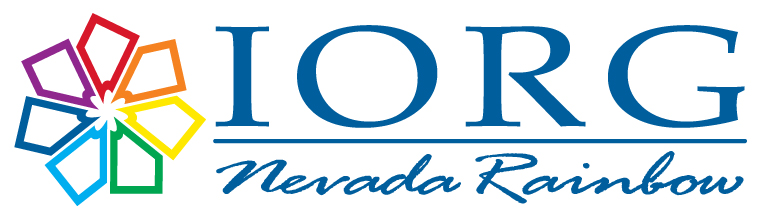 Welcome to Nevada Grand Assembly June 16-19, 2018!Please use the 2018 Housing and Registration forms when registering for Nevada Grand Assembly!  It is important that the information is as accurate as possible.  Please don’t forget to include contact information.  If you have questions regarding registration or housing needs, please contact the Chairmen listed below. DEADLINE IS MAY 1, 2018Please make sure all dietary/housing needs are clearly listed in the designated area of the form at the time of registration.  We will make every effort to accommodate requests.  Special Diet plates ordered at the time of the meal will have an additional $10.00 fee added to the meal cost and will be invoiced to your Assembly.The Registration Form pages 1 and 2, and Housing Form (See Tabs at bottom of  Registration/Housing Excel file) are linked and will auto-calculate the total amount due to Nevada Grand Assembly.  If additional pages are needed, please copy and use the 2018 Registration and/or Housing form.  Totals from additional pages will have to be added to the auto-calculated totals at the bottom of Page 2 of the Registration form.Out of State Registration Note:If you have girls/adults from different Assemblies requesting to stay in the same hotel room, ALL registration, housing information, and full payment for those attendees must be sent in together.  Please assign someone to coordinate your registration and payment to assure everyone is housed properly.  Assembly checks or personal checks must be made out to Nevada Grand Assembly and mailed to Chris Lawton, 5309 Franklin Grove Street, North Las Vegas, NV 89081.Explanation of the Registration Form: 1) First and Last Name of person to be registered.2) Their current Title or Affiliation. This will appear on your registration badge.3) Registration: $30.00 per person. Anyone attending a closed session, including Grand Cross Ceremony/Luncheon must pay the Registration Fee.  If you are a visiting Supreme Family member, a visiting GWA, or a visiting Grand Representative of Nevada, you do not pay the Registration Fee – PLEASE mark “Guest” in that square.  Non-affiliated siblings and friends (under the age of 20 and attending open sessions) do not have to pay the registration fee. However, these guests must be registered and will receive a “Guest” registration badge allowing entry into open sessions. Please mark “Guest” in that square.  Everyone attending Nevada Grand Assembly will be required to wear a badge obtained from the Registration Desk to attend any session of Nevada Grand Assembly.4) Grandie Party: $26.00 per person. 6:00 PM. (Mexican Buffet) This activity must be paid for by all attendees except Grand Officers and Personal Pages.  Open to Grand Deputies, Directors, the Grand Assembly Committee, and others who must be at Grand Assembly on Friday.5) Saturday Continental Breakfast: $15.00 per person. 7:00 AM - 8:00 AM. (Fruit, pastries, eggs, breakfast sandwich) All Grand Officers and Personal Pages are required to attend this breakfast.  Grand Deputies, Directors, Sound Team, and GAC members are optional.6) Saturday Practice Lunch: $22.00 per person. 12:00 PM (Italian buffet) This lunch is only for those attending the practice session, specifically Grand Officers and Personal Pages, Grand Deputies, Directors, and the Sound Team. GAC members optional.7) Saturday Fun Night: $28.00 per person.  Open to EVERYONE!  6:00 PM (All American Buffet).8) Sunday Continental Breakfast: $18.00 per person. 7:00 AM - 8:00 AM. (Fruit, pastries, eggs, breakfast sandwich) Open to EVERYONE!9) Sunday Grand Cross Lunch: $28.00 per person. 11:30 AM. (Pasta Primavera Chicken) 2018 Grand Cross Designees must attend this lunch.  All Masters of the Grand Cross of Color are encouraged to attend. 10) Sunday General Lunch: $28.00 per person. 11:30 AM. (Pasta Primavera Chicken) Open to EVERYONE! Offered to those not attending the Grand Cross Lunch.11) Sunday Dinner: After Session. $20.00 per person. 7:30 PM (Salad, Pizza, and Chicken Finger Dinner).12) Monday Continental Breakfast: $18.00 per person. 7:00 AM - 8:00 AM. (Fruit, pastries, eggs, breakfast sandwich) Open to EVERYONE!13) Monday All Member General Lunch: $25.00 per person. 12:00 PM. (Chicken Parmesan) Open to EVERYONE!  14) Monday Grand Banquet: $33.00 per person. 5:00 PM. (Chicken Piccata) Please make sure your Grand Officers’ escorts have dinner tickets.  15) Monday Grand Banquet and Evening Session Only: $40.00 per person. 5:00 PM. Guests attending only the Grand Banquet and Monday evening open session.  Special entry badge is valid only for banquet and Monday evening’s open session.  Guests attending any other session of Nevada Grand Assembly must pay full registration fee.16) Tuesday Continental Breakfast: $18.00 per person. 7:30 - 8:30 AM. (Fruit, pastries, eggs, breakfast sandwich) Open to EVERYONE!17) NOAH & State Rainbow Dad/Men’s Luncheon/ Tuesday Practice Lunch: $26.00 per person. 12:00 PM. (Baked Potato Bar and Salad Bar) The NOAH lunch is being “hosted” by NOAH (Nevada Oldies Are Helping). All adults are welcome and encouraged to attend. NOAH will pay the luncheon fee for Nevada Rainbow Girls taking their Majority on Tuesday Morning.  If NOAH is hosting your lunch, please mark “Guest” in that square. There will also be a special seating area for any of our gents who would like to have lunch together. This lunch is mandatory for ALL current Grand Officers, except those receiving Majority on Tuesday morning.  2018-2019 New Grand Officer Appointees will be assessed this payment through their “Pins/Presentations” fees by the Supreme Inspector.  Please do not pay in anticipation of a girl receiving a Grand Office.  All others who need to be at Installation practice should pay for this lunch (with the exception of Installing Officers from other Grand Jurisdictions).18) Tuesday General Lunch: $26.00 per person. 12:00 PM. (Baked Potato Bar and Salad Bar) Open to EVERYONE! Offered to those not attending the specialty group luncheon.19) Water: $1.00 per bottle. Due to restrictions by the Texas Station, all water must be pre-ordered for delivery upon arrival. It is STRONGLY recommended that a minimum of three (3) bottles be purchased for each attendee.  Water bottles without colored drink mix additives may be taken into the Grand Assembly Room. No other beverages will be allowed in the Grand Assembly room.20) 2018 Mascot T-Shirts: $10.00 each. Please mark the size. T-Shirts must be ordered by the registration deadline using the Registration Form.  We cannot guarantee t-shirt availability after the deadline. Additionally, sizes larger than 2X require an additional $5 fee.21) Late Fees: The charge is $5.00 per person if submitted after the deadline of May 1.  Special consideration will be made for newly appointed Grand out of state attendees. 22) Photo Flash Drive of Nevada Grand Assembly 2018.  $25.00 Flash drives will be mailed to the contact address on the Registration Form within six (6) weeks of the close of Grand Assembly.  Flash drives ordered at or after Grand Assembly will have an additional handling fee assessed.23) Rainbow Trails: $5.00 each. Please indicate the number of copies requested for each person registered. Individuals may order multiple copies.Housing Form:  (Second Tab on Registration/Housing Form - Excel File)Each line on the housing form represents one (1) room.  Girls are housed four (4) to a room and adults are typically housed two (2) to a room.  If you list 4 names (occupant 1, 2, 3, 4) on a line, those 4 people will be registered to that room.  Men must be listed on a separate line on the housing form unless married and rooming with his wife.  Small children may stay in the room with a married couple, but active Rainbow girls must be housed with other Rainbow girls.Check-In time is 4:00 PM, and checkout time is 11:00 AM. Keys will need to be picked up by the adult in charge of each group. There is a late check out option available for a limited number of rooms. Checkout for this pre-arranged option is 1:00 PM and is $25.00 per room.Please be sure your total is correct. Mail ONE ASSEMBLY CHECK or Personal Check (payable to Nevada Grand Assembly – with two authorized signatures if required) and both forms to:Chris Lawton5309 Franklin Grove StreetNorth Las Vegas, Nevada  89081We will be assigning each Nevada Assembly time slots for shifts to work in the Ways & Means booth, as well as providing a schedule for Assembly photos to be taken. This information will be provided at a later date.Thank you in advance for your support of Nevada Rainbow.In Rainbow Love and Service,Registration and HousingChris Lawton, Chairman		Shannon Lawton, Co-Chairmancdalawton@gmail.com		fullofhope04@gmail.com(702) 301-4895			(702) 371-6241